Портфолио участника регионального этапа Фестиваля историй успеха обучающихся, осваивающих дополнительные общеразвивающие программы «Открытия-2030»Антонова Кристина Сергеевна.Объединение «Агростарт» МКОО Матвеевская СШ им.В.И.Кочеткова. Дата создания объединения  01.09.2021 г.Сертификат участника в региональной профильной смене «Юные изобретатели и экологи» 3-7 сентября 2021 г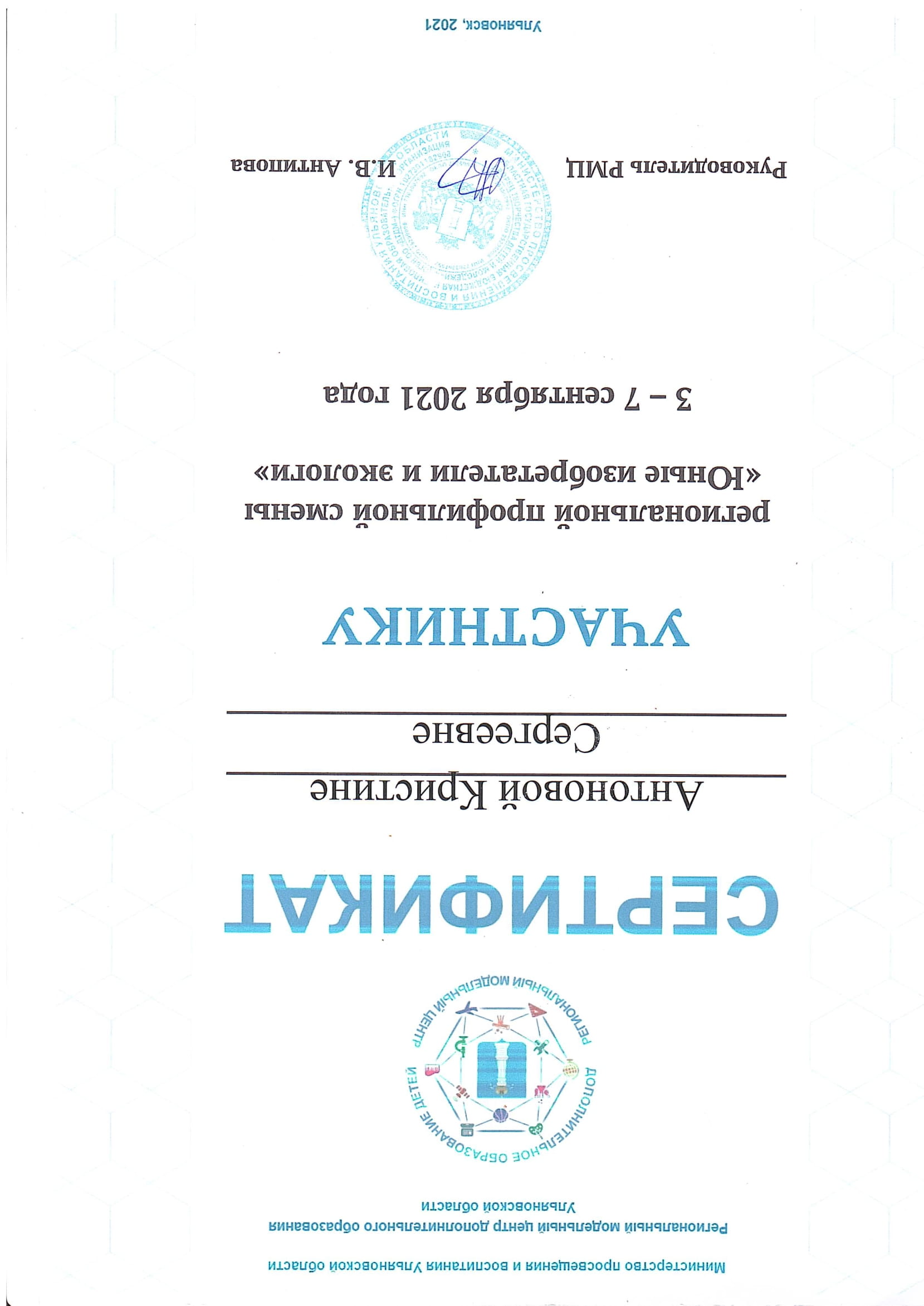 Диплом за III место в региональном этапе Всероссийского конкурса «Юнат» Направление «Будущие аграрии России». Сентябрь 2021 г.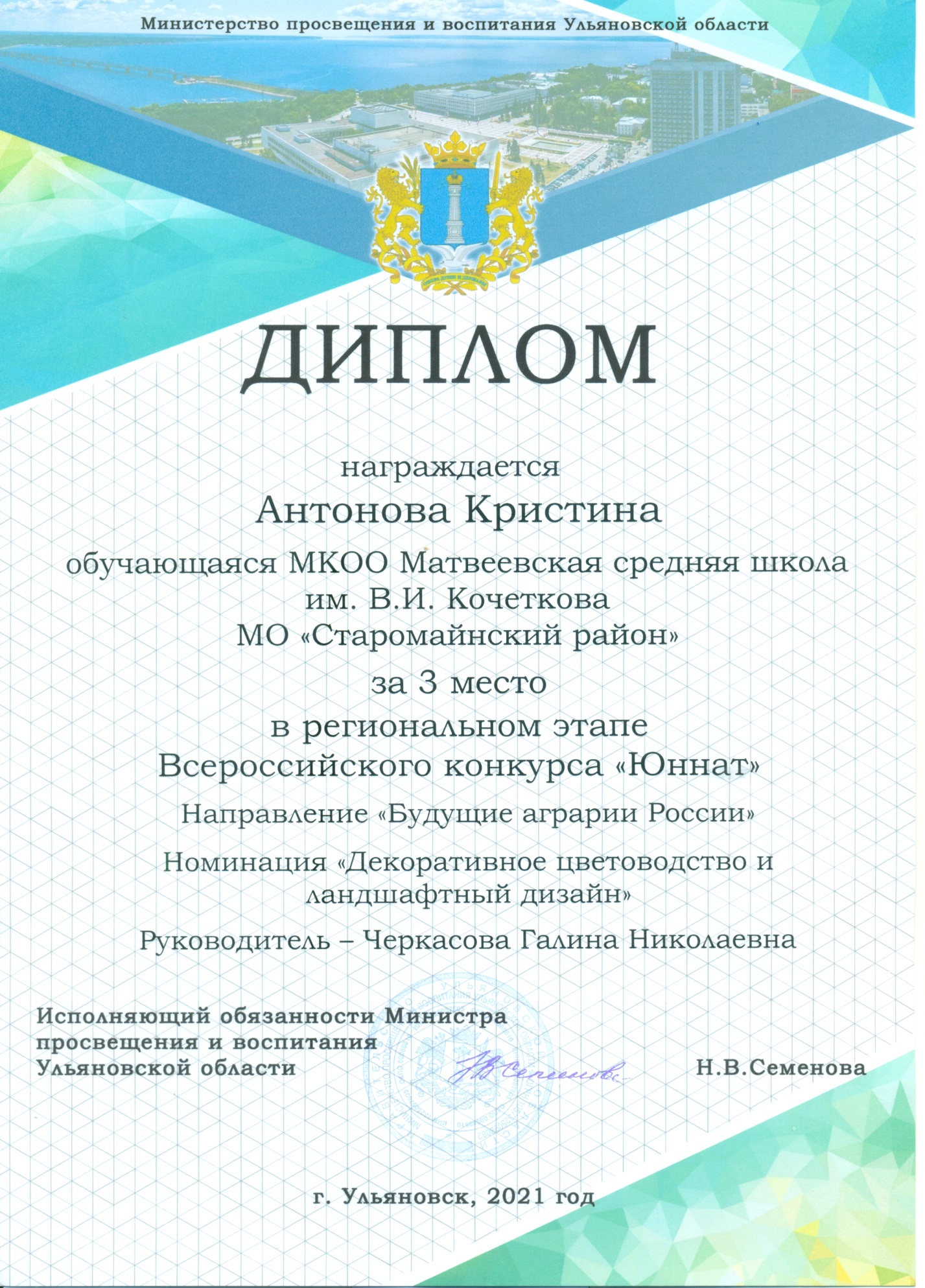 Диплом за III место в региональном этапе Всероссийского (международного) фестиваля «Праздник Эколят-молодых защитников природы» Номинация «Творческое выступление команд» 2021 г.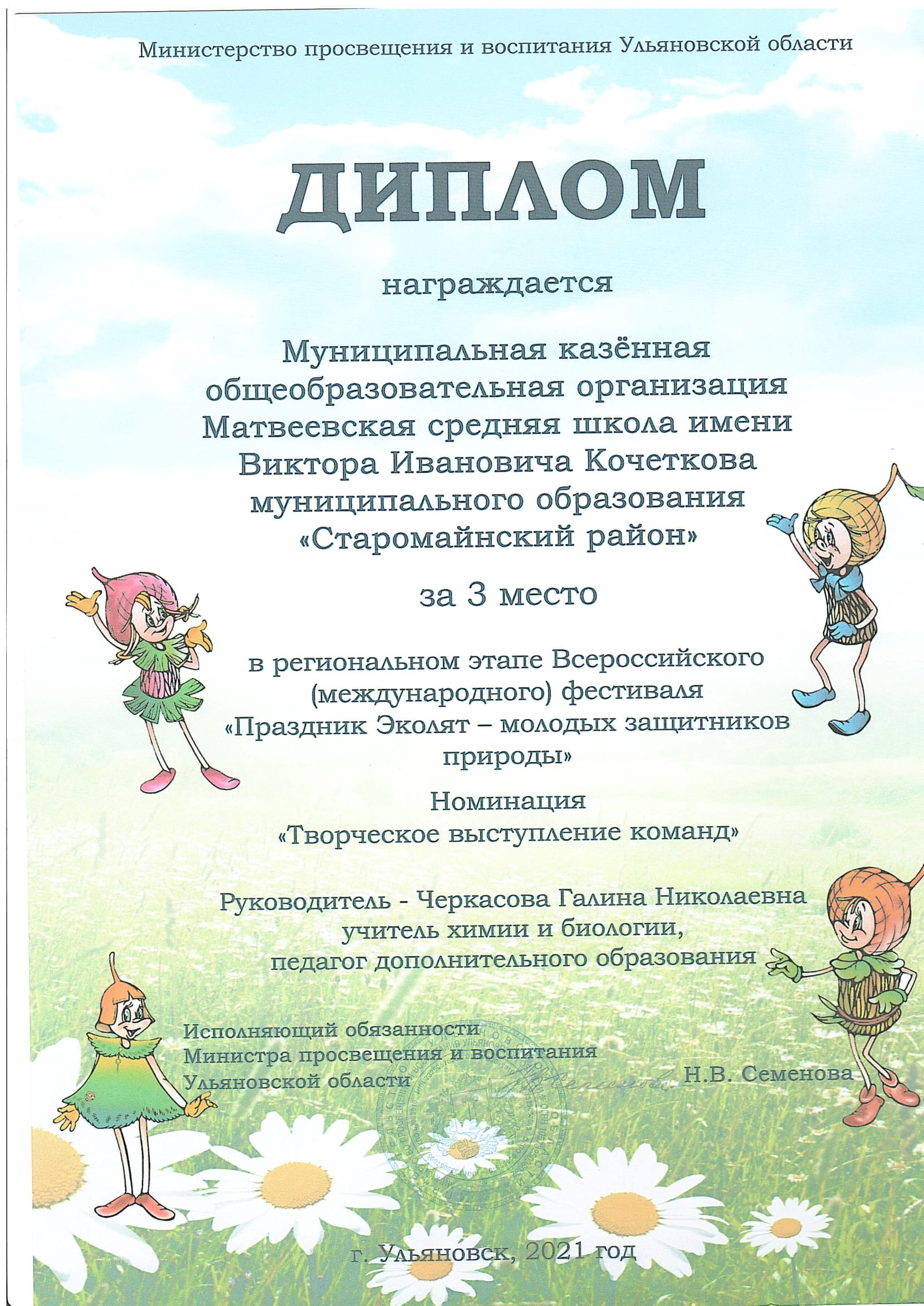 Сертификат участника  Фестиваля  историй  успеха  обучающихся,  осваивающих  дополнительные общеразвивающие  программы  всех  направленностей  на  новых  местах,  «Открытия  -  2030»  федерального  проекта  «Успех  каждого  ребенка»  национального  проекта  «Образование»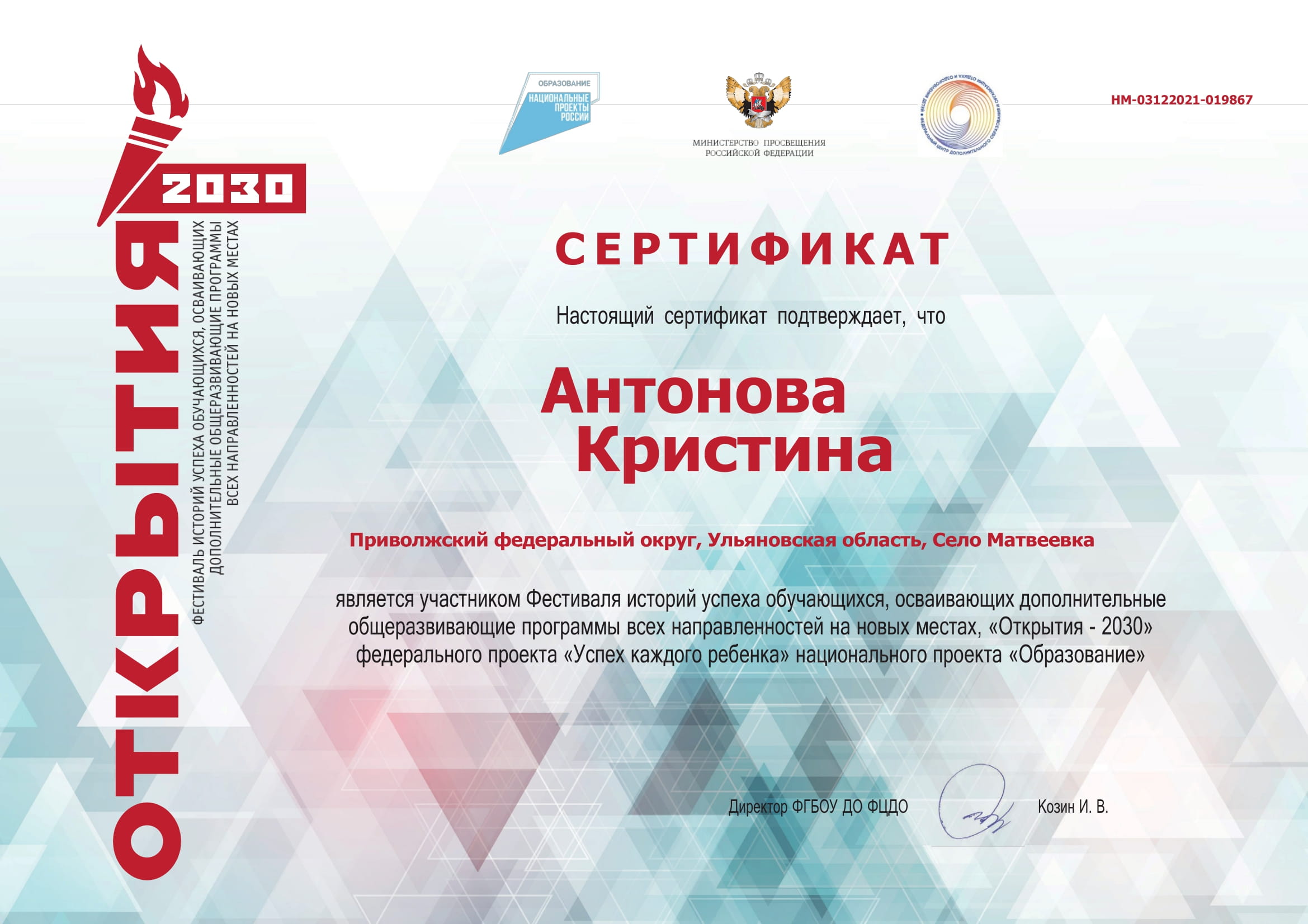 Диплом за II место в 1 этапе (заочном) ежегодной предметной олимпиады по Биологии  ФГБОУ ВО Ульяновский ГАУ  24 марта 2022 г.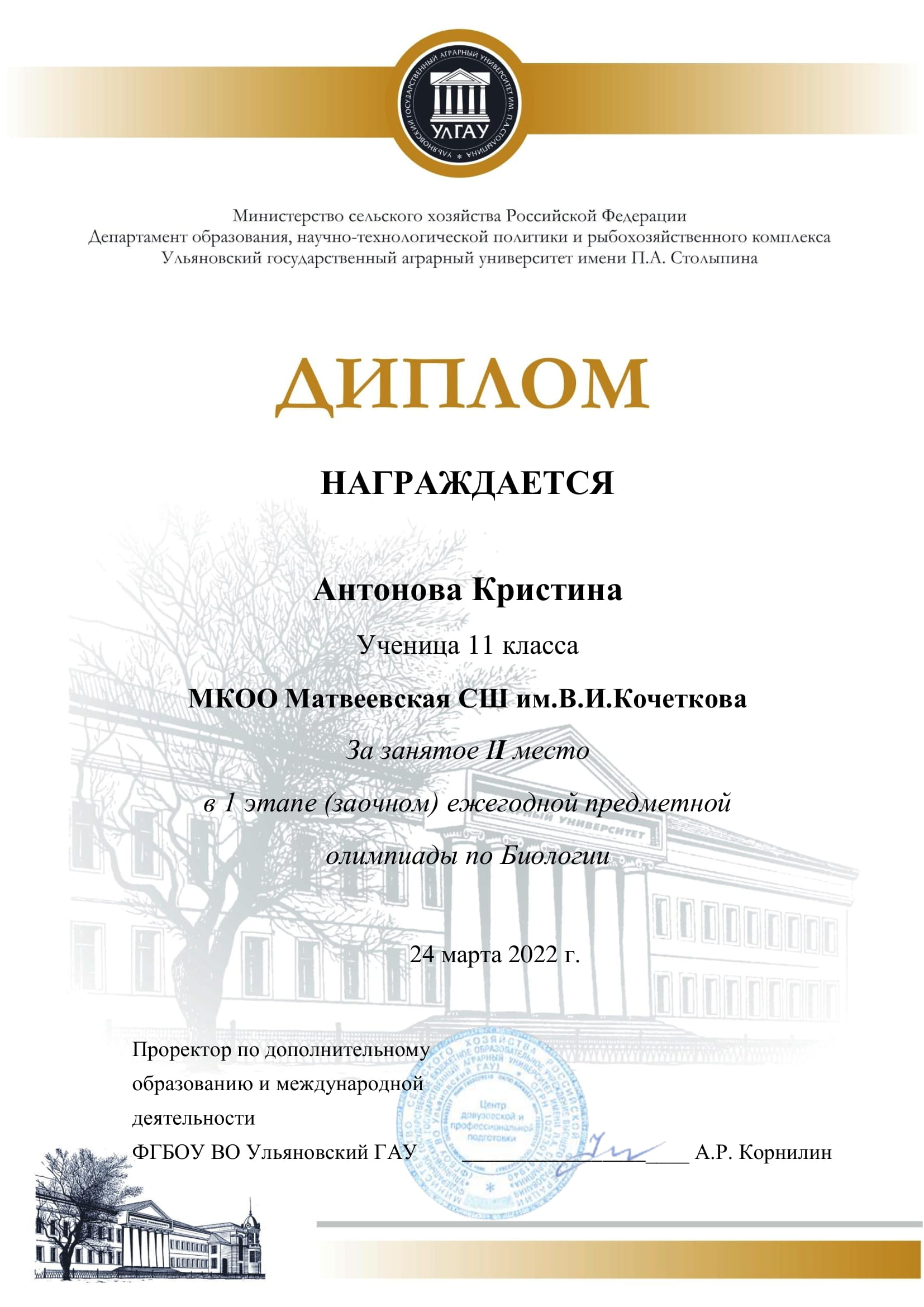 Сертификат участника областной дистанционной интернет-олимпиады по экологии «Эко-Олимп 2022». 2022 г.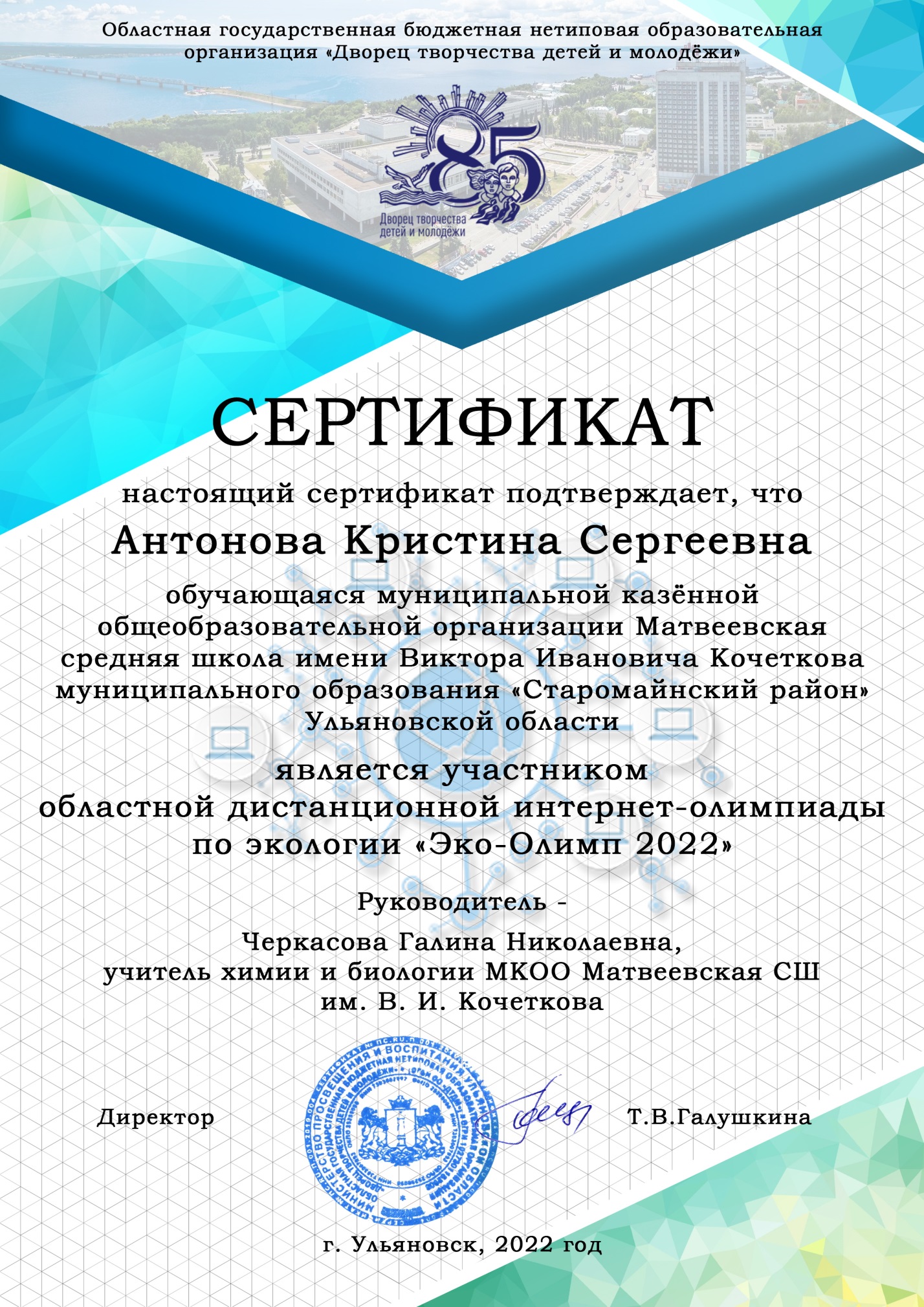 